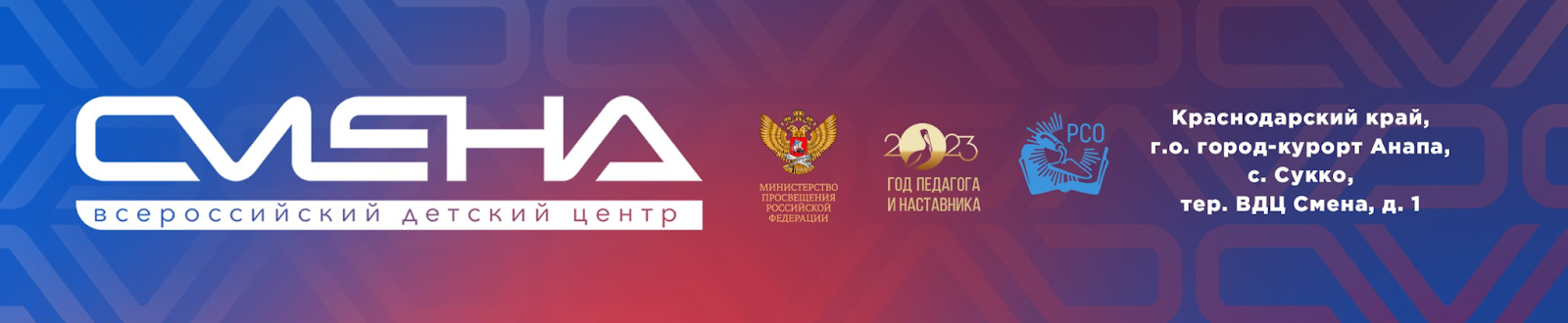 ПРЕСС-РЕЛИЗ29.09.2023В «Смене» отметят День профтехобразованияВ «Смене» пройдут праздничные мероприятия в честь Дня профессионально-технического образования. В них примут участие 350 школьников из 89 регионов России. Ребята познакомятся с современными рабочими профессиями.В День профтехобразования сменовцы  отправятся на экскурсию во всероссийский учебно-тренировочный центр профессионального мастерства «Парк Будущего». Он был создан в 2017 году по поручению президента Российской Федерации Владимира Путина. Это единственный в России центр профмастерства, в котором можно пройти профориентационные пробы и познакомиться с современными рабочими специальностями.«Профориентация, приобщение детей к труду и воспитание уважения к рабочим профессиям – этой миссии «Смена» предана со времен своего основания как лагерь для студентов профессионально-технических училищ. Современная «Смена» успешно взяла курс на профессиональное воспитание не только школьников, но и студентов СПО, понимая его важность и первостепенное значение для развития экономики страны и ее успешного будущего. Уважая преемственность поколений и продолжая традиции «Рабочей смены», мы рассказываем школьникам и студентам о возможностях в сфере рабочих профессий, их актуальности на рынке труда», – отметил директор ВДЦ «Смена» Игорь Журавлев. Экскурсия пройдет в формате квеста. Дети посетят павильоны профессий по направлениям: «Сервис и дизайн», «Промышленность», «Информационные технологии», «Профессии будущего», «Строительство», «Транспорт». Ребята побывают в химической лаборатории, автомастерской, кабине машиниста поезда, телевизионной студии. У каждого участника под рукой будет карта «Парка Будущего» и смартфон, чтобы сделать памятные фото на разных точках маршрута и принять участие в розыгрыше брендированной продукции.ФГБОУ ВДЦ «Смена» – круглогодичный детский центр, расположенный в с. Сукко Анапского района Краснодарского края. Он включает в себя пять детских образовательных лагерей («Лидер», «Профи», «Арт», «Профессиум», «Наставник»), на базе которых реализуется более 80 образовательных программ. В течение года в Центре проходит 16 смен, их участниками становятся свыше 16 000 ребят из всех регионов России. Профориентация, развитие soft skills, «умный отдых» детей, формирование успешной жизненной навигации – основные направления работы «Смены». С 2017 года здесь действует единственный в стране Всероссийский учебно-тренировочный центр профессионального мастерства и популяризации рабочих профессий, созданный по поручению президента РФ. Учредителями ВДЦ «Смена» являются правительство РФ, Министерство просвещения РФ. Дополнительную информацию можно получить в пресс-службе ВДЦ «Смена»: +7 (86133) 93-520 (доб. 246), press@smena.org. Официальный сайт: смена.дети.